
I, __________________________ , allow my child / children _______________________________ , to profit from the services provided by Bahar Women’s Association.  Therefore, I’m fully responsible of my child / children (at the Little London Community Centre) for any issues that occur to them / by them such as :Getting hurt;Getting sick;Getting lost;Getting into a fight with another child or staff member;Any other incidents.I understand that if my child / children repeatedly disturb the classes, I’m responsible to handle it / to not bring them to the Little London Community Centre anymore.I understand that Bahar Women’s Association does not provide nursery assistance at the Little London Community Centre for children over 1 years old. I confirm that I have read the ‘Safeguarding’ and ‘Health and Safety’ policies accessible via the official  website (http://www.baharwomen.org/policies-and-evaluation.html).I agree to share my emergency contact details so that Bahar Women’s Association can get in touch in case of any incident.
------------------------------------------- Emergency contact information ------------------------------------------------Name of guardian : Phone number of guardian : Email of guardian : Name of GP and/or health visitor : Phone number of GP and/or health visitor : --------------------------------------------------------------------------------------------------------------------------------------Name: 							BWA staff member: Date: 							Date:Signature: 						Signature: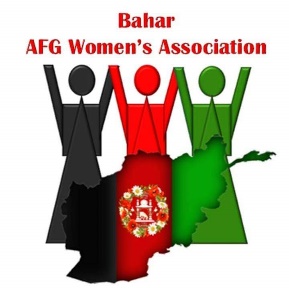 PARENTAL LIABILITY FORM